20_________Mois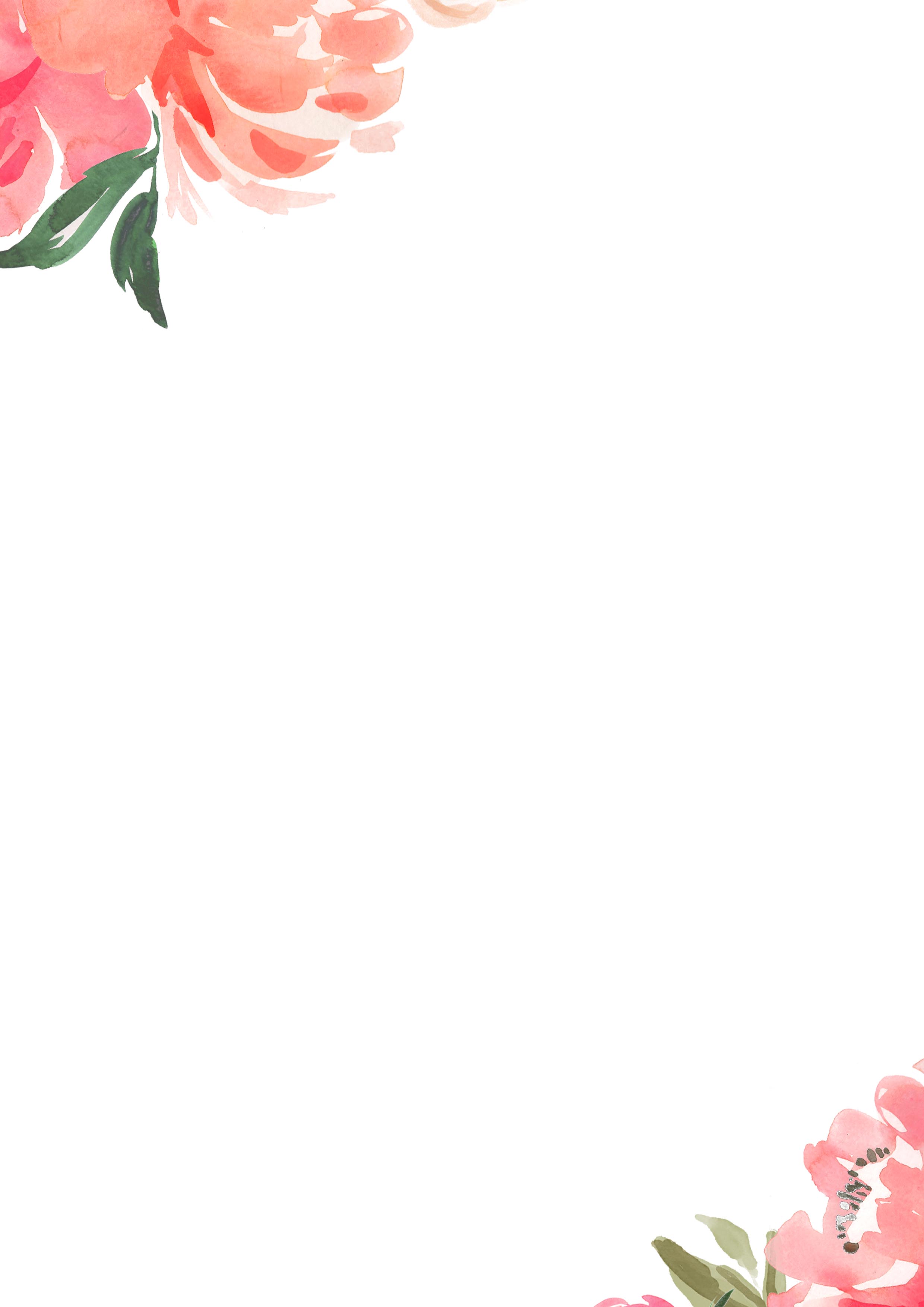 LUNDIMARDIMERCREDIJEUDIVENDREDISAMEDIDIMANCHE